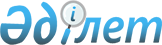 О внесении изменений в решение Бухар-Жырауского районного маслихата от 7 февраля 2024 года № 5 "Об утверждении Правил оказания социальной помощи, установления ее размеров и определения перечня отдельных категорий нуждающихся граждан Бухар-Жырауского района"Решение Бухар-Жырауского районного маслихата Карагандинской области от 26 июня 2024 года № 7. Зарегистрировано в Департаменте юстиции Карагандинской области 27 июня 2024 года № 6618-09
      Районный маслихат РЕШИЛ:
      1. Внести в решение 12 сессии Бухар-Жырауского районного маслихата от 7 февраля 2024 года №5 "Об утверждении Правил оказания социальной помощи, установления ее размеров и определения перечня отдельных категорий нуждающихся граждан Бухар-Жырауского района" (зарегистрировано в Реестре государственной регистрации нормативных правовых актов за №6556-09) следующие изменения:
      подпункт 1 пункта 3 главы 1 Правил оказания социальной помощи, установления ее размеров и определения перечня отдельных категорий нуждающихся граждан Бухар-Жырауского района, утвержденных указанным решением, изложить в следующей редакции:
      "1) Государственная корпорация "Правительство для граждан" (далее – Государственная корпорация) – юридическое лицо, созданное по решению Правительства Республики Казахстан для оказания государственных услуг в соответствии с законодательством Республики Казахстан, организации работы по приему заявлений на оказание государственных услуг и выдаче их результатов услугополучателю по принципу "одного окна", обеспечения оказания государственных услуг в электронной форме;";
      первый абзац пункта 8 главы 2 Правил оказания социальной помощи, установления ее размеров и определения перечня отдельных категорий нуждающихся граждан Бухар-Жырауского района, утвержденных указанным решением, изложить в следующей редакции:
      "при причинении ущерба гражданину (семье) либо его имуществу вследствие стихийного бедствия или пожара – в течении шести месяцев с момента наступления трудной жизненной ситуации одному из собственников жилья (жилого строения) - в размере 100 месячного расчетного показателя, без учета среднедушевого дохода, единовременно;";
      восьмой абзац пункта 8 главы 2 Правил оказания социальной помощи, установления ее размеров и определения перечня отдельных категорий нуждающихся граждан Бухар-Жырауского района, утвержденных указанным решением, изложить в следующей редакции:
      "многодетным матерям, награжденным подвесками "Алтын Алқа", "Күміс алқа" или получившим ранее звание "Мать героиня", а также награжденным орденами "Материнская слава" 1 и 2 степени, многодетным семьям, имеющим детей, воспитывающихся и обучающихся в дошкольных организациях образования Бухар-Жырауского района в едином размере 50 % от стоимости оплаты дошкольной организации образования, без учета среднедушевого дохода;".
      2. Настоящее решение вводится в действие по истечении десяти календарных дней после дня его первого официального опубликования.
					© 2012. РГП на ПХВ «Институт законодательства и правовой информации Республики Казахстан» Министерства юстиции Республики Казахстан
				
      Председатель маслихата

А. Әли
